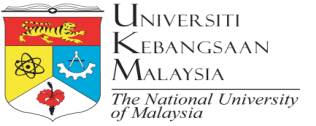 BORANG PENILAIAN PEMERIKSA LUARTESIS/DISERTASI CALON PROGRAM KEDOKTORAN/SARJANAUNIVERSITI KEBANGSAAN MALAYSIAPenilaian oleh Pengerusi Jawatankuasa Peperiksaan Lisan/Evaluation by Chairperson of Viva Voce Committee:BAHAGIAN A: MAKLUMAT CALONSECTION A: CANDIDATE INFORMATIONBAHAGIAN A: MAKLUMAT CALONSECTION A: CANDIDATE INFORMATIONNama CalonName of CandidateSITI NOR SAKINAH SELAMATNombor PendaftaranRegistration NumberP88580Fakulti/InstitutFaculty/InstituteINSTITUT PERUBAHAN IKLIMNama ProgramName of ProgrammeSARJANA SAINSMod ProgramProgramme ModePENYELIDIKANBidang PenyelidikanResearch FieldTajuk Tesis/DisertasiTitle of Thesis/DissertationPENILAIAN PERUBAHAN GARIS PANTAI DENGAN MENGGUNAKAN TEKNIK SISTEM ANALISI GARIS PANTAI DIGITAL (DSAS)Nama Penyelia/Penyelia UtamaName of Supervisor/                Main SupervisorPROF. MADYA SR. DR. KHAIRUL NIZAM ABDUL MAULUDTarikh Peperiksaan LisanDate of Viva1 APRIL 2019BAHAGIAN B: PENILAIAN PEMERIKSA LUARSECTION B: EVALUATION OF EXTERNAL EXAMINERBAHAGIAN B: PENILAIAN PEMERIKSA LUARSECTION B: EVALUATION OF EXTERNAL EXAMINERNama PemeriksaName of ExaminerPROF. MADYA DR. NOR AZAM ADNANNama Universiti/InstitusiName of University/InstitutionUNIVERSITI TEKNOLOGI MARATarikh Penghantaran tesis/disertasi kepada pemeriksaDate of thesis/dissertation submission to examiner8 FEBRUARI 2019Tarikh Penerimaan Laporan PemeriksaanDate of receipt of examination report22 MAC 2019Sila tandakan () mengikut kesesuaian /Please tick () as appropriateSila tandakan () mengikut kesesuaian /Please tick () as appropriateSETUJUAGREETIDAK SETUJUDISAGREEULASAN (JIKA ADA)REMARKS (IF ANY)Laporan pemeriksaan tesis/disertasi oleh pemeriksa adalah jelas dan membinaExamination report of thesis/dissertation was clear and constructiveKomen yang diberikan semasa peperiksaan lisan adalah jelas dan membinaThe comments during viva voce were clear and constructiveCadangan penambahbaikan yang diberikan adalah relevan dan bersesuaianSuggestions made for improvements of the thesis/dissertation were relevant and suitablePemeriksa disyorkan untuk dicalonkan semula di masa hadapanThe examiner is recommended to be nominated in the futureTandatangan/Signature:Nama/Name:Tarikh/Date: